Direction du Commerce Batna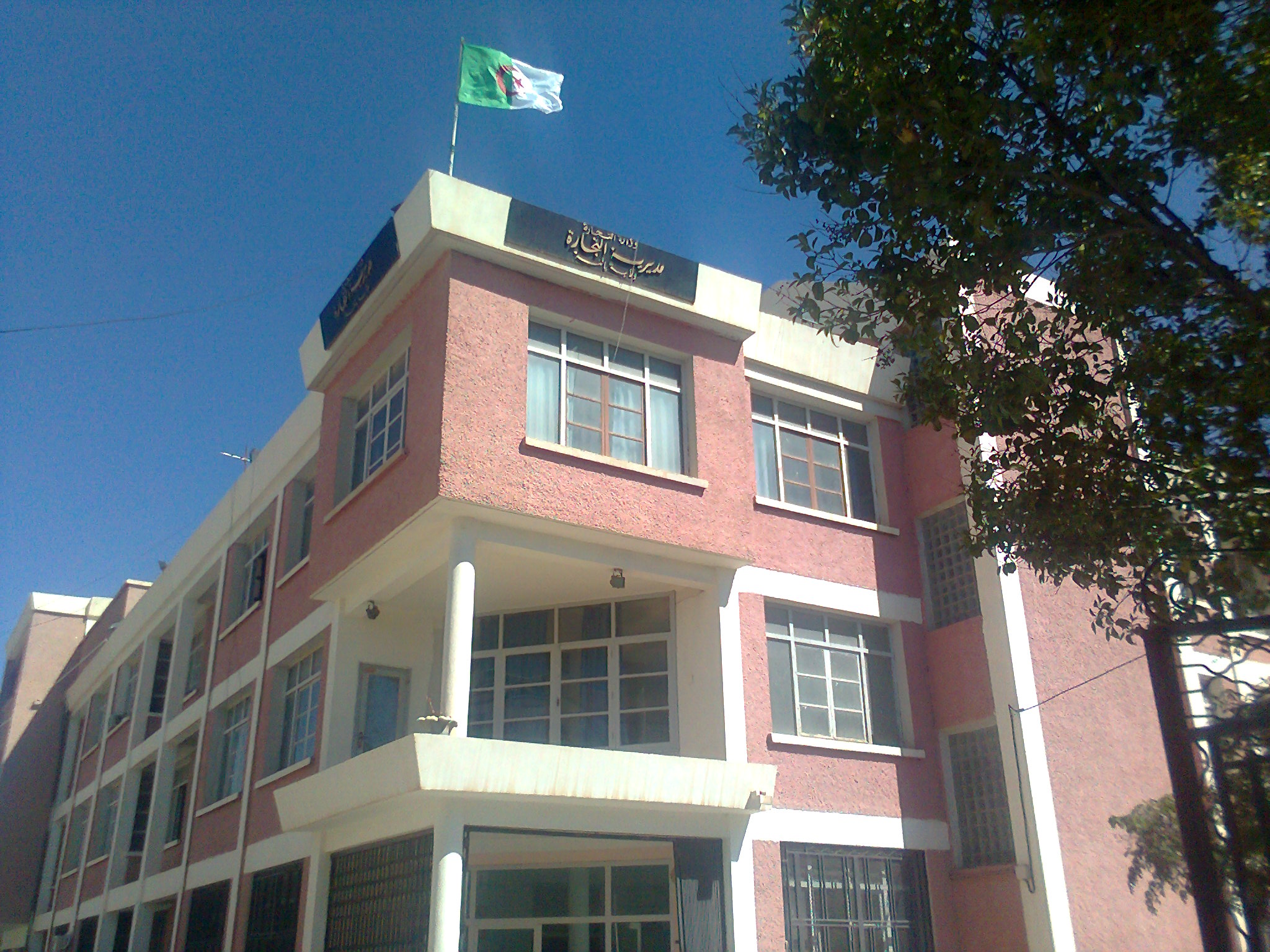 Bilan des activités des services de la direction  du commerce durant le 1er  TR 2016Principales InfractionsBilan des Brigades MixtesNombre de Brigades51Nombre d’Interventions 8.625Nombre d’Infractions1.572Nombre de Procès-Verbaux 1.558Nombre de Fermetures Administratives 149Nombre d’Echantillons prélevés 13Quantité de Produits Saisies (Tonnes)3,8730Principaux Produits SaisiesViandes- Produits Alimentaires Tabac- DroguerieValeur de la Saisie (DA)428.892,80Montant de Défaut de Facture (DA)211.048.560,25le montant des Factures non Conformes14.277.695,16Montant de Prix Illicite (DA)69.600,00Montant de Factures Fictives-Contrôle de la Qualité et de la Répression des FraudesContrôles des pratiques Commerciales*Manque d’’hygiène *Produits non Conformes* Manque d’Etiquetage*Défaut d’affichage des prix*Défaut de facturation*D.R.C*Activité commerciale sédentaire sans local.Commerce – Services VétérinairesCommerce –Impôts - DouanesNombre d’Interventions 12607Nombre d’Infractions1404Nombre de Procès-Verbaux 1403Nombre de Fermetures Administratives //Nombre d’Echantillons prélevés 08/Montant de Défaut de Facture (DA)/169.938.222,65Montant des Factures non Conformes/5.375.330,48Principaux Produits saisies //Quantité des produits saisies (T)0,01/Valeur de la Saisie (DA)9.500,00/